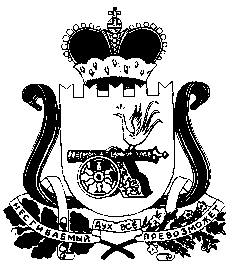 АДМИНИСТРАЦИЯ СНЕГИРЕВСКОГО СЕЛЬСКОГОПОСЕЛЕНИЯ  ШУМЯЧСКОГО РАЙОНА СМОЛЕНСКОЙ ОБЛАСТИРАСПОРЯЖЕНИЕот « 28» апреля 2023г.                                                                                № 10/1 Об утверждении плана по росту доходного потенциала и оптимизации расходов бюджета Снегиревского сельского поселения Шумячского района Смоленской области на 2023-2025 годыВ целях реализации Соглашения, которое предусматривает меры по социально-экономическому развитию и оздоровлению муниципальных финансов муниципального образования Снегиревского сельского поселения Шумячского района Смоленской области, заключенное с Финансовым управлением Администрации муниципального образования «Шумячский район» Смоленской области1. Утвердить прилагаемый план мероприятий по росту доходного потенциала бюджета и оптимизации расходов бюджета Снегиревского сельского поселения Шумячского района Смоленской области на 2023-2025 годы.2. Бухгалтеру Администрации Снегиревского сельского поселения Шумячского района Смоленской области в пределах предоставленных полномочий и в порядке, установленном федеральным и областным законодательством:- обеспечить достижение ожидаемых результатов, установленных планом, указанным в пункте 1 настоящего распоряжения;- ежеквартально в срок до 5-го числа месяца, следующего за отчетным кварталом, представлять в Финансовое управлением Администрации муниципального образования «Шумячский район» Смоленской области отчеты о реализации плана, указанного в пункте 1 настоящего распоряжения.Глава муниципального образования Снегиревского сельского поселения Шумячского района Смоленской области                              В.А.ТимофеевПЛАН по росту доходного потенциала и оптимизации расходов бюджета Снегиревского сельского поселения Шумячского района Смоленской области на 2023-2025 годыУТВЕРЖДЕНРаспоряжением Администрации Снегиревского сельского поселения Шумячского района Смоленской области от 17.08.2023 года № 13№ п/пНаименование мероприятияСрок реализации1. Меры по росту доходного потенциала бюджета1. Меры по росту доходного потенциала бюджета1. Меры по росту доходного потенциала бюджета1.1.Проведение оценки эффективности налоговых льгот (пониженных ставок по налогам), предоставляемых Администрацией Снегиревского сельского поселения Шумячского района Смоленской области2023-2025гг1.2.Дополнительная мобилизация налогов и сборов, в том числе за счет расширения налоговой базы по налогу на имущество организаций в части незавершенного строительства2023-2025гг1.3.Улучшение администрирования имущественных налогов с физических лиц и арендной платы  с физических и юридических лиц: организация индивидуальной работы с физическими лицами, имеющими задолженность в бюджет; информирование работодателя о сотрудниках, имеющих задолженность; проведение рейдовых мероприятий по взысканию задолженности с физических лиц; публикация информационных материалов в средствах массовой информации; организация телефонов «горячей линии»2023-2025гг1.4.Проведение  мероприятий по установлению эффективных ставок арендной платы за сдаваемые в аренду земельные участки, находящиеся в муниципальной собственности: пересмотр ставок арендной платы за сдаваемое в аренду имущество в целях установления эффективных ставок2023-2025гг1.5.Приватизация имущества, находящегося в муниципальной собственности 2023-2025гг1.6.Усиление межведомственного взаимодействия Администрации Снегиревского сельского поселения Шумячского района Смоленской области с территориальными органами федеральных органов исполнительной власти в регионе, правоохранительными органами и Администрацией муниципального образования «Шумячский район» Смоленской области, в целях выполнения мероприятий, направленных на повышение собираемости доходов2023-2025гг1.7.Проведение мероприятий по легализации трудовых отношений (выявление физических лиц, осуществляющих предпринимательскую деятельность без государственной регистрации на территории Снегиревского сельского поселения Шумячского района Смоленской области, и принятие мер по их регистрации в качестве индивидуальных предпринимателей; выявление работодателей, осуществляющих деятельность, которая невозможна без привлечения наемных работников, либо предусматривает наемный труд более одного человека, направление информации о них органам местного самоуправления поселений для проведения рейдовых мероприятий; выявление работодателей, допустивших нарушения, связанные с оформлением трудовых отношений с работниками)2023-2025гг2. Меры по оптимизации расходов бюджета2. Меры по оптимизации расходов бюджета2. Меры по оптимизации расходов бюджета2.1.Установление моратория на увеличение численности работников2023-2025гг